Lernkontrolle 3Schreibe die Uhrzeit auf.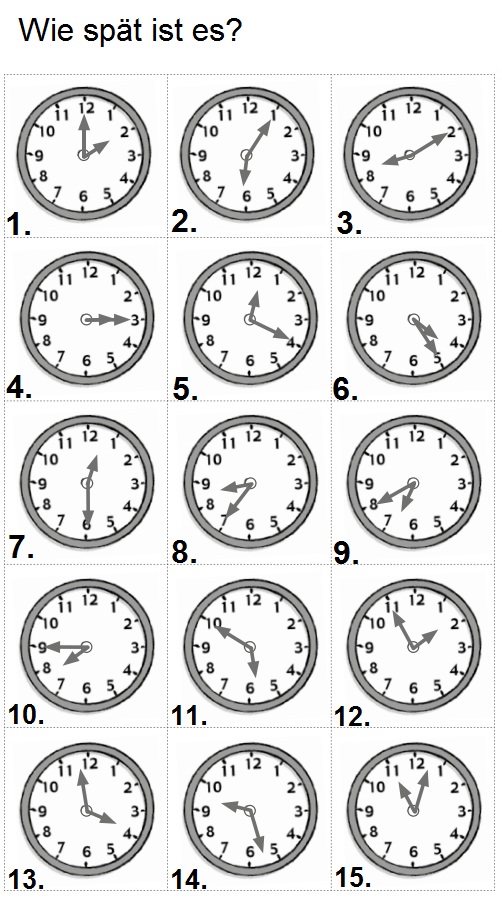 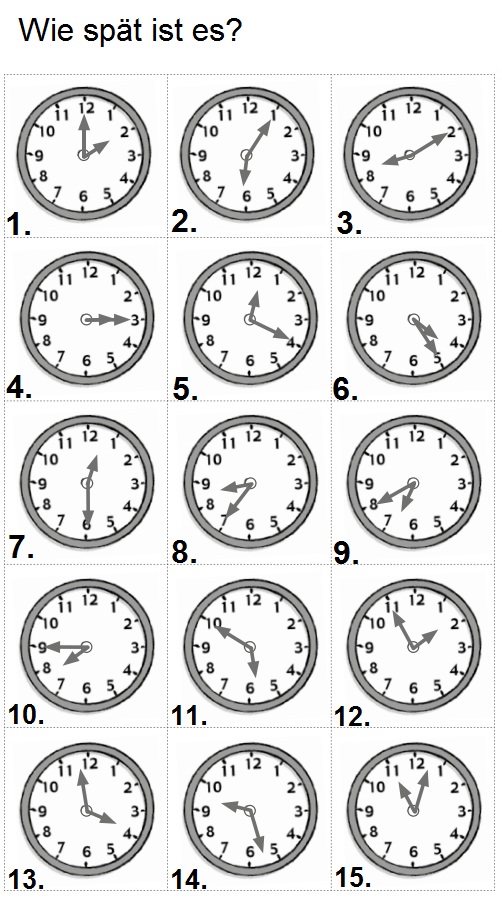 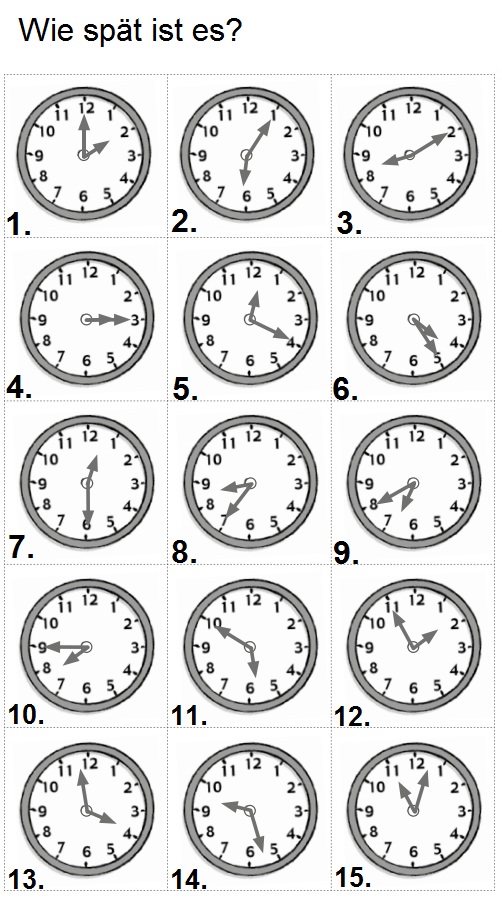 Ergänze mit den richtigen unbestimmten Artikel. Achte auf die Fälle.Ich kaufe ................ Apfel.			Er schreibt .................... Brief.Er glaubt ................ Doktor			Sie helfen ..................... Frau.Du liest .................. Buch.			Hier ist ....................... Schule.Ich sehe ................. Kind.			Du brauchst ........................ Arzt. Setze das Perfekt ein.Ich ............. morgens schnell zum Bäcker ..................... (laufen)Wir ............. mit dem Auto zu Oma und Opa ......................(fahren)Anna ............ zu Besuch ................... (kommen)Du .............. gestern eine neue CD ........................(kaufen)Wir ............... eine Pizza .....................(essen)Ich ................... ein spannendes Buch .......................(lesen)Schreibe einen Satz mit der richtigen Präposition.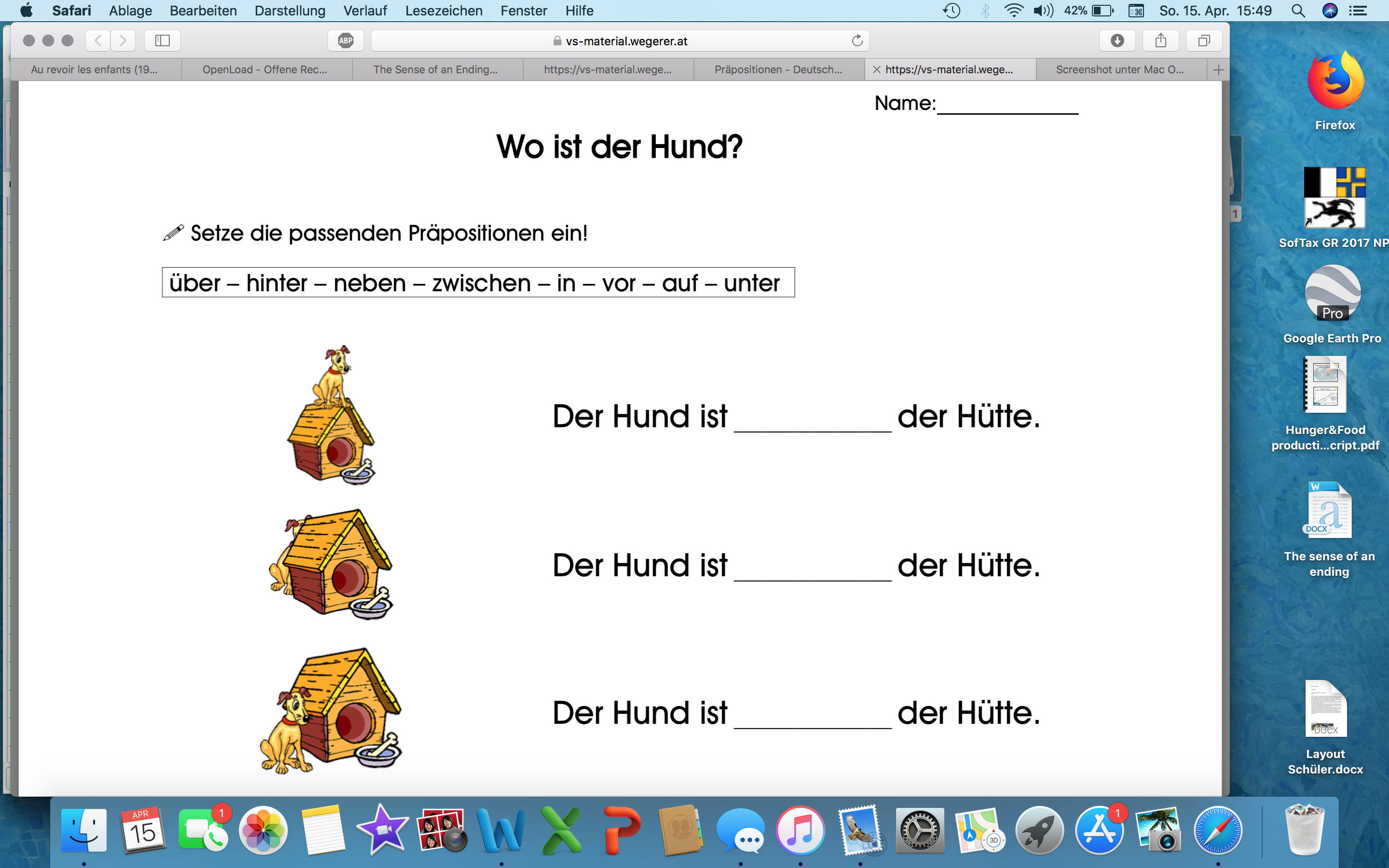 Setze die zusammengesetzten Wörter ein.Lina ..................... im Laden ein Brot .................. (einkaufen)Ich ..................... meine Mutter .................... (anrufen)Tom .................. sein Zimmer ...................... (aufräumen)